“Honoring our Veterans”3rd Annual Starkville Veterans Day Parade 2021 Parade Participant Packet Application Downtown Starkville, MS Presented by KMG Creations 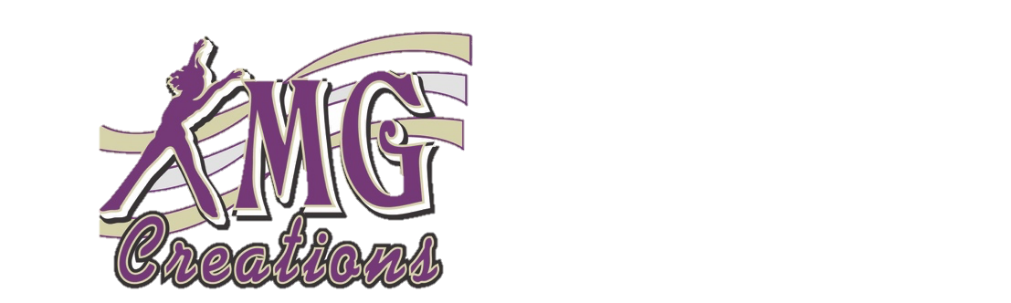 3rd Annual Starkville Veterans Day ParadeDowntown StarkvilleSaturday, November 13, 202111:00 a.m.Veterans Day Parade OverviewKMG Creations Dance, Fitness and Productions will proudly host the 3rd Annual Starkville Veterans Day Parade Saturday, November 13th at 11:00 a.m. Come join us this year pay tribute to our local heroes! The theme for the parade is “Honoring our Veterans.” Due to the rapid spread of COVID-19 we will not have the Veterans Day breakfast before the parade. Please remember to social distance at all times. Veterans Day Parade RouteThe parade route will start at the Oktibbeha County Courthouse, Main Street, turn right on South Montgomery Street, take another right on Lampkin street, then a final right on Washington street and ending at the Oktibbeha County Courthouse. Veterans Day Parade Musical TributeThere will be a musical tribute following the parade at 12:00 p.m. on the steps of the Oktibbeha County Courthouse. The musical tribute will have special presentations from The Starkville High School JROTC who will present service flags. Local musicians will perform, and few more special guests will recognize our veterans. Feel free to bring your lawn chairs. PARADE PARTICIPANT APPLICATIONFREE to Participate Name of Organization:_________________________________________________________Type of Organization: __ Veteran __ROTC __Business __ Scout___ Other _______If your entry includes a Veteran, please indicate his/her name and which Era (WWII, Korea, Vietnam, etc.)______________________________________________________________________Point of Contact (POC):______________________________________________________Mailing address of the Organization or POC: ______________________________________Contact number: ____________ POC’s email address: _______________________Walking unit (estimated number) ______Vehicles (include number of vehicles):_____ Motorcycles/ 4 wheelers (include how many): ___________ (helmets for motorcycles and 4 wheelers must be worn at all times, violators will be pulled from parade route and not allowed to participate in future).  FLOATS ARE WELCOME THIS YEAR. All entries must decorate all vehicles in patriotic colors: red, white and blue. The theme is “Honoring our Veterans” REGISTRATION ASAP by DEADLINE: November 5, 2021, by 5p.m. Email or mailed postmarked November 5, 2021 5p.m. KMG Creations Veterans Parade Committee reserves the right to determine group participation. Acceptance and number selection will be announced no later than November 6,2021.Mail to: C/O Kayla GilmoreStarkville Veterans Day Parade P.O. Box 4698Mississippi State, MS 39762MANDATORY VETERANS DAY PARADE MEETING Sunday, November 7, 2021, be held at First United Methodist Church 200 West Lampkin Street –Starkville, MS at 4:30p.m.; in the fellowship hall. Masks or covering required. This meeting will provide important details about the parade. Each organization must have at least one representative present.Rules & Guidelines (may change) NOTHING, ABSOULUTELY NOTHING (candy, beads etc.) may be thrown during the parade by a parade entry. If participants do not follow this rule, the entry will be pulledImmediately from the parade route and will forfeit any rights to future participation. ThisVeterans Day Parade is done out of respect for those who have served and those who did not return home. Flags or tokens of patriotism may be passed out by those walking. Each entry must have some type of organization representation and decorated vehicles/motorcycles etc. Patriotic colors recommended. The theme is “Honoring our Veterans.” Please no derogatory language to be used. We will be celebrating our Veterans on this occasion. Only patriotic music is allowed to be played. Walking groups must be active (singing patriotic, baton twirling, juggling, marching, or dancing). DO NOT stop along the parade route to perform. *** Groups may not beallowed to participate in future parades if a group stops on the parade route. *** NO loud shocking noises, bull horns, explosives. NO motorcycles or vehicles are allowed to perform any type of stunts. NO smoking or alcoholic beverages or promotion of such are allowed on any entry. Parade participants MAY NOT exit off or out of the vehicle until reaching the end of the route.  NO pamphlets or flyers are to be handed out and no political signage is allowed. NO entrant shall encourage any viewer to gather around or follow the entry in any fashion that may cause harm or distract other parade viewers. Any mechanical failures or breakdowns are your responsibility. If there are any animals or livestock as part of your entry, entrants are responsible for all clean up** FLOATS ARE WELCOME THIS YEAR** Standing in the bed or sitting on the sides of pick-up trucks is not allowed. All pick-up trucks and floats MUST have adult supervision walking alongside & must stay at least 6 feet from the side of the vehicle/ float.Floats will be in good taste and reflective of the patriotic spirit of your organization and/or your support of Veterans.Participants will not drag cans, boots, etc., behind their float.Floats must be constructed of fire-resistant material, and there shall be NO LIVE FIRES. Each selected entrant must have a representative to attend a MANDATORY VETERANS DAY PARADE MEETING that will be held Sunday, November 7, 2021, at First United Methodist Church –200 West Lampkin Street Starkville, MS at 4:30p.m. in the fellowship hall. This meeting will provide important details about the parade.Vehicles and Motorcycles, 4 wheelers and etc. Helmets must be always worn; violators will be pulled from parade route and notallowed to participate in future.HORSES AND OTHER ANIMALS  Animal entries accept responsibility for cleaning up the staging area and parade route, if necessary. Failure to comply with this very reasonable request may result in being pulled from the parade line-up and/or not being allowed to participate in future parades.General InformationLine up and General Information Sign in at registration table will begin at 10:00 a.m. at the Unity Park (in front of Oktibbeha County Courthouse-108 West Main Street Starkville, MS 39759--behind the old building of Mugshots). Will begin lining up at 10:30a.m. No late comers will be lined up after 10:30a.m. Please be on time. Parade will start promptly at 11:00a.m. There will be parade volunteers available to help.NEW:  Persons driving any vehicle, motorcycles, go carts, or etc will have to show proof of insurance and license at registration table.  This is a requirement per our event insurance. Please ensure drivers are over the age of 18.CHILDRENIt is the responsibility of organizations with children to maintain control of the children and the organization is responsible for their safety.For more information, please contact KMG Creations at 662-648-7382 orkmgcreationsproductions@gmail.com. Visit our website at www.kmgcreationdfp.com or www.facebook/KMG CreationsACKNOWLEDGEMENT OF PARADE GUIDELINES (MUST BE SIGNED BEFORE PARTICIPATING)I have read the above rules and understand that failing to abide by them will disqualify this organization from participating in the future.Signature of Organization Representative___________________________________________ Date: _________KMG Creations Presents Starkville Veterans Day ParadeWAIVER AND RELEASE (participants organizations must sign)I, _________________________________, a participant in the November 13, 2021, KMG Creations Presents Veteran’s Parade in Starkville, Mississippi (“Activity”), acknowledge and state as follows:I am aware of potential risks connected with the Activity, and I hereby elect to voluntarily participate in said Activity.  I VOLUNTARILY ASSUME FULL RESPONSIBILITY FOR ANY RISKS OF LOSS, PROPERTY DAMAGE OR PERSONAL INJURY, INCLUDING DEATH, that may be sustained by me, or any loss or damage to property owned by me, as a result of being engaged in such Activity, or otherwise, while participating in such Activity, or while in, on or upon the premises where the Activity is being conducted or while in transit during and to and from said Activity.  In consideration of the right to participate in the Activity, I hereby COVENANT NOT TO SUE, and further RELEASE, WAIVE, and DISCHARGE KMG Creations Dance, Fitness and Productions, LLC  and any and all affiliated entities, including, but not limited to, the City of Starkville, Mississippi, their officers, servants, agents, and employees (hereinafter "RELEASEES") from any and all liability, claims, demands, actions and causes of action whatsoever arising out of or related to any loss, damage, or injury, including death, that may be sustained by me, or to any property belonging to me, WHETHER CAUSED BY THE NEGLIGENCE OF OR A BREACH OF ANY EXPRESS OR IMPLIED CONTRACT BY THE RELEASEES, or otherwise, arising out of my participation in this Activity.	I further hereby AGREE TO INDEMNIFY AND HOLD HARMLESS the Releasees from any loss, liability, damages, or costs, including, but not limited to, court costs and attorney's fees, that may result from my being allowed to participate in this Activity.I further acknowledge that the Releasees, as private individuals and as public entities or employees, do not carry liability insurance for this Activity, and that in order to provide this Activity, it is essential that the Releasees not be subject to liability.  I have health insurance to cover injuries sustained by me and hold Releasees harmless for any medical expenses that my insurance may not cover in the event of an accident.  I give the Releasees, their agents and employees permission to seek medical care for me if I require it during the Activity.IN SIGNING THIS RELEASE, I ACKNOWLEDGE AND REPRESENT THAT I have read the foregoing agreement, that I understand it, that I sign it voluntarily as my own free act and deed, and that no oral or written representations or statements of inducements, apart from the foregoing written agreement, have been made.  _________________________________           ________    	Signature of Participant (POC)			Date_________________________________Printed Signature of (POC)Organization Name: _________________________________________________________(Please read and explain to your participating organization. POC will sign for the whole organization.)AS ASSUMPTION OF THE RISK AND WAIVER OF LIABILITY RELATING TO COVID-19The novel coronavirus, COVID-19, has been declared a worldwide pandemic by the World Health Organization. COVID-19 is extremely contagious and is believed to spread mainly from person-to-person contact. As a result, federal, state and local governments and federal and state health agencies recommend social distancing and have, in many locations, prohibited the congregation of groups of people. However, KMG Creations and any affiliates cannot guarantee that you will not become infected with COVID-19. Further, participation in the 3rd Annual Starkville Veterans Day Parade presented by KMG Creations, could increase your risk of contracting COVID-19. By signing this Release and Waiver of Liability and Indemnity Agreement, I acknowledge the contagious nature of COVID-19 and voluntarily assume the risk that I may be exposed to or infected by COVID-19 by participating in the Parade and that such exposure or infection may result in personal injury, illness, permanent disability, and death. I understand that the risk of becoming exposed to or infected by COVID-19 through such use may result from the actions, omissions or negligence of myself and others, including, but not limited to, volunteers and program participants and their families. I voluntarily agree to assume all the foregoing risks and accept sole responsibility for any injury to myself (including, but not limited to, personal injury, disability and death), illness, damage, loss, claim, liability or expense of any kind (“Claims”), that I may experience or incur in connection with my participation in the Parade. On my behalf, I hereby release, covenant not to sue, discharge and hold harmless KMG Creations, its officers, employees, and agents of and from the Claims, including all liabilities, claims, actions, damages, costs or expenses of any kind arising out of or relating thereto. I understand that this release includes any Claims based on the actions, omissions, or negligence of KMG Creations, its officers, employees and agents, whether a COVID-19 infection occurs before, during or after participation in the Parade. _______________________________				Date: __________Signature of Parade Participant (POC)_____________________________________Printed Signature of Parade Participant (POC)_____________________________________Organization Name2021 Starkville Veterans Day Parade Committee MembersKayla Gilmore, Chair, KMG Creations Executive DirectorVickey Gilmore, KMG Creations AssistantDr. Carol Read, RetiredJohnson Cooke, Community VolunteerJon Turner, 4-County Manager, Public Relations and MarketingRoberta Nicholson, Lt. Col. U.S. Airforce (Retired)Amanda Edwards, Realtor with Starkville PropertiesLTC (R) Charlese Webb, US Army-SHS JROTC InstructorSarah Wadford, Community VolunteerPenny Blair, Community Volunteer